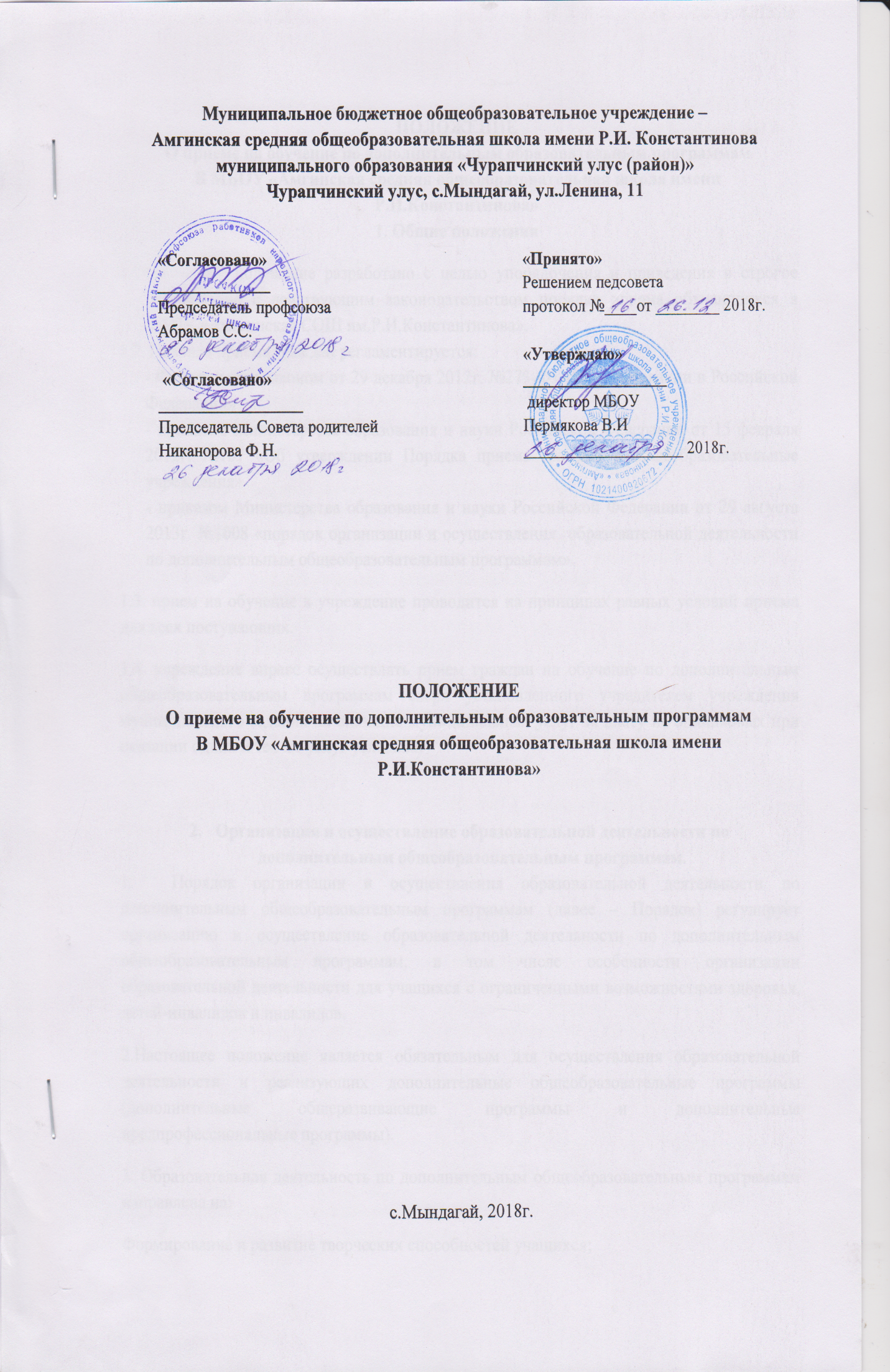 ПОЛОЖЕНИЕО приеме на обучение по дополнительным образовательным программамВ МБОУ «Амгинская средняя общеобразовательная школа имени Р.И.Константинова»
1. Общие положенияНастоящее положение разработано с целью упорядочения и приведения в строгое соответствие с действующим законодательством порядка приема обучающихся в МБОУ «Амгсинская СОШ им.Р.И.Константинова». Правила приема граждан регламентируется:- Федеральным законом от 29 декабря 2012г. №273-Фз «Об образовании в Российской Федерации»- приказом Министерства образования и науки Российской Федерации от 15 февраля 2012г. №107 «Об утверждении Порядка приема граждан в общеобразовательные учреждения»- приказом Министерства образования и науки Российской Федерации от 29 августа 2013г. №1008 «порядок организации и осуществления  образовательной деятельности по дополнительным общеобразовательным программам».1.3. прием на обучение в учреждение проводится на принципах равных условий приема для всех поступающих.1.4. учреждение вправе осуществлять прием граждан на обучение по дополнительным общеобразовательным программам сверх установленного учредителем учреждения муниципального задания на оказание муниципальных услуг за плату на одинаковых при оказании одних и тех же услуг условиях.Организация и осуществление образовательной деятельности по дополнительным общеобразовательным программам.Порядок организации и осуществления образовательной деятельности по дополнительным общеобразовательным программам (далее – Порядок) регулирует организацию и осуществление образовательной деятельности по дополнительным общеобразовательным программам, в том числе особенности организации образовательной деятельности для учащихся с ограниченными возможностями здоровья, детей-инвалидов и инвалидов.2.Настоящее положение является обязательным для осуществления образовательной деятельности и реализующих дополнительные общеобразовательные программы (дополнительные общеразвивающие программы и дополнительные предпрофессиональные программы).3. Образовательная деятельность по дополнительным общеобразовательным программам направлена на:Формирование и развитие творческих способностей учащихся;Удовлетворение индивидуальных потребностей учащихся в интеллектуальном, художественно-эстетическом, нравственном и интеллектуальном развитии, а также в занятиях физической культурой и спортом;Формирование культуры здорового и безопасного образа жизни, укрепление здоровья учащихся;обеспечение духовно-нравственного, гражданско-патриотического, военно-патриотического, трудового воспитания учащихся;выявление, развитие и поддержку талантливых учащихся, а также лиц, проявивших выдающиеся способности;профессиональную ориентацию учащихся;создание и обеспечение необходимых условий для личностного развития, укрепление здоровья, профессионального самоопределения и творческого труда учащихся;подготовку спортивного резерва и спортсменов высокого класса в соответствии с федеральными стандартами спортивной подготовки, в том числе из числа учащихся с ограниченными возможностями здоровья, детей-инвалидов и инвалидов;социализацию и адаптацию учащихся к жизни в обществе;формирование общей культуры учащихся;удовлетворение иных образовательных потребностей и интересов учащихся, не противоречащих законодательству Российской Федерации, осуществляемых за пределами федеральных государственных образовательных стандартов и федеральных государственных требований.4. Особенности реализации дополнительных предпрофессиональных программ в области искусств и в области физической культуры и спорта регулируются Федеральным законом от 29 декабря 2012 г. N 273-ФЗ "Об образовании в Российской Федерации"1.5. Содержание дополнительных общеразвивающих программ и сроки обучения по ним определяются образовательной программой, разработанной и утвержденной организацией, осуществляющей образовательную деятельность. Содержание дополнительных предпрофессиональных программ определяется образовательной программой, разработанной и утвержденной организацией, осуществляющей образовательную деятельность, в соответствии с федеральными государственными требованиями.6. МБОУ «Амгинская СОШ им.РИКонстантинова»  реализует дополнительные общеобразовательные программы в течение всего календарного года, включая каникулярное время.7. МБОУ «Амгинская СОШ им.РИКонстантинова»  организует образовательный процесс в соответствии с индивидуальными учебными планами в объединениях по интересам, сформированных в группы учащихся одного возраста или разных возрастных категорий (разновозрастные группы), являющиеся основным составом объединения (например, клубы, секции, кружки, лаборатории, студии, оркестры, творческие коллективы, ансамбли, театры) (далее - объединения), а также индивидуально.8. Обучение по индивидуальному учебному плану, в том числе ускоренное обучение, в пределах осваиваемой дополнительной общеобразовательной программы осуществляется в порядке, установленном локальными нормативными актами организации, осуществляющей образовательную деятельность.9. Занятия в объединениях могут проводиться по дополнительным общеобразовательным программам различной направленности (технической, естественнонаучной, физкультурно-спортивной, художественной, туристско-краеведческой, социально-педагогической).Занятия в объединениях могут проводиться по группам, индивидуально или всем составом объединения.Допускается сочетание различных форм получения образования и форм обучения4.Формы обучения по дополнительным общеобразовательным программам определяются организацией, осуществляющей образовательную деятельность, самостоятельно, если иное не установлено законодательством Российской Федерации5.Количество учащихся в объединении, их возрастные категории, а также продолжительность учебных занятий в объединении зависят от направленности дополнительных общеобразовательных программ и определяются локальным нормативным актом организации, осуществляющей образовательную деятельность.Каждый учащийся имеет право заниматься в нескольких объединениях, менять их.10. Дополнительные общеобразовательные программы реализуются в МБОУ «Амгинская СОШ им.РИКонстантинова»  как самостоятельно, так и посредством сетевых форм их реализации.При реализации дополнительных общеобразовательных программ используются различные образовательные технологии, в том числе дистанционные образовательные технологии, электронное обучение.    Использование при реализации дополнительных общеобразовательных программ методов и средств обучения и воспитания, образовательных технологий, наносящих вред физическому или психическому здоровью учащихся, запрещается.11. Ежегодно обновляются  дополнительные общеобразовательные программы с учетом развития науки, техники, культуры, экономики, технологий и социальной сферы.12. Образовательная деятельность осуществляется на государственном языке Российской Федерации и (или) на государственных языках республик, находящихся в составе Российской Федерации, и языках народов Российской Федерации.13. Расписание занятий объединения составляется для создания наиболее благоприятного режима труда и отдыха учащихся администрацией МБОУ «Амгинская СОШ им.РИКонстантинова», по представлению педагогических работников с учетом пожеланий учащихся, родителей (законных представителей) несовершеннолетних учащихся и возрастных особенностей учащихся.14. При реализации дополнительных общеобразовательных программ МБОУ «Амгинская СОШ им.РИКонстантинова» может организовывать и проводить массовые мероприятия, создавать необходимые условия для совместного труда и (или) отдыха учащихся, родителей (законных представителей).15. В работе объединений при наличии условий и согласия руководителя объединения могут участвовать совместно с несовершеннолетними учащимися их родители (законные представители) без включения в основной состав.16. При реализации дополнительных общеобразовательных программ могут предусматриваться как аудиторные, так и внеаудиторные (самостоятельные) занятия, которые проводятся по группам или индивидуально.17. МБОУ «Амгинская СОШ им.РИКонстантинова» определяет формы аудиторных занятий, а также формы, порядок и периодичность проведения промежуточной аттестации учащихся.18. Для учащихся с ограниченными возможностями здоровья, детей-инвалидов, инвалидов организуют образовательный процесс по дополнительным общеобразовательным программам с учетом особенностей психофизического развития указанных категорий учащихся. Создать специальные условия, без которых невозможно или затруднено освоение дополнительных общеобразовательных программ указанными категориями учащихся в соответствии с заключением психолого-медико-педагогической комиссии и индивидуальной программой реабилитации ребенка-инвалида и инвалида. Под специальными условиями для получения дополнительного образования учащимися с ограниченными возможностями здоровья, детьми-инвалидами и инвалидами понимаются условия обучения, воспитания и развития таких учащихся, включающие в себя использование специальных образовательных программ и методов обучения и воспитания, специальных учебников, учебных пособий и дидактических материалов, специальных технических средств обучения коллективного и индивидуального пользования, предоставление услуг ассистента (помощника), оказывающего учащимся необходимую техническую помощь, проведение групповых и индивидуальных коррекционных занятий, обеспечение доступа в здания организаций, осуществляющих образовательную деятельность, и другие условия, без которых невозможно или затруднено освоение образовательных программ учащимися с ограниченными возможностями здоровья, детьми-инвалидами и инвалидами.19. Численный состав объединения может быть уменьшен при включении в него учащихся с ограниченными возможностями здоровья и (или) детей-инвалидов, инвалидов.Численность учащихся с ограниченными возможностями здоровья, детей инвалидов и инвалидов в учебной группе устанавливается до 15 человек.Занятия в объединениях с учащимися с ограниченными возможностями здоровья, детьми-инвалидами и инвалидами могут быть организованы как совместно с другими учащимися, так и в отдельных классах, группах или в отдельных организациях, осуществляющих образовательную деятельность.С учащимися с ограниченными возможностями здоровья, детьми-инвалидами и инвалидами может проводиться индивидуальная работа как в организации, осуществляющей образовательную деятельность, так и по месту жительства.Общие требования к приему граждан  на обучениепо дополнительным общеобразовательным  программам.1. Родители (законные представители) детей имеют право выбирать дополнительные общеразвивающие программы, реализуемые в Учреждении, по принципу общедоступности (набор всех желающих осваивать данную программу),  без  учета  предварительного отбора, направленного на выявление лиц, которые по своим способностям, качествам организма и личности наиболее подходят к особенностям осваиваемой образовательной программы.2. Детям, обучающимся в Учреждении, может быть отказано в приеме только по причине отсутствия свободных мест. В этом случае ребенок может быть занесен в резервный список желающих.3. Прием лиц на обучение по дополнительным общеобразовательным программам осуществляется без вступительных испытаний (процедур отбора).4. Прием на обучение несовершеннолетних обучающихся, не имеющих основного общего образования, осуществляется по заявлению их родителей (законных представителей), иных граждан – по их личному заявлению. (Приложение 1)5. Учреждение может осуществлять прием указанного заявления в форме электронного документа с использованием информационно-телекоммуникационных сетей общего пользования.6. Прием заявлений осуществляется с 1 сентября до момента комплектования объединений. В отдельные объединения прием заявлений может осуществляться в течение всего календарного года. В объединения, реализующие общеразвивающие программы дошкольного образования, заявления принимаются с 1 октября.7. Прием на обучение оформляется приказом директора учреждения в течение 7 рабочих дней после приема документов. Документы, представленные родителями (законными представителями) детей, регистрируются в журнале приема заявлений8. При зачислении в объединение по интересам каждый ребенок должен представить справку от врача о состоянии здоровья с заключением о возможности заниматься в объединении по избранному профилю.    9. В работе объединений по интересам при наличии условий и согласия руководителя объединения по интересам могут участвовать совместно с детьми их родители (законные представители) без включения в основной состав.   10. Учреждение обязано ознакомить поступающего и (или) его родителей (законных представителей) со своим уставом, с лицензией на осуществление образовательной деятельности, со свидетельством о государственной аккредитации, с образовательными программами и другими документами, регламентирующими организацию и осуществление образовательной деятельности, права и обязанности обучающихся. Факт такого ознакомления фиксируется в заявлении о приеме и заверяется личной подписью поступающего и (или) родителей (законных представителей) ребенка.   11. В случае приема на обучение за счет средств физических и (или) юридических лиц изданию приказа о приеме лица на обучение предшествует заключение договора об образовании.   12. В договоре об оказании платных образовательных услуг указываются сведения, предусмотренные Правилами оказания платных образовательных услуг, утвержденными постановлением Правительства Российской Федерации от 15.08.2013 №706.Приложение 1 к Положению о правилах приема граждан на обучение по дополнительным общеразвивающим  образовательным программамРегистрационный № _________Директору МБОУ «Амгинская СОШ им. Р.И.Константинова»______________________________________________________________________________________________________(Ф.И.О. родителя (законного представителя) полностью)проживающего по адресу:. __________________________________________________заявление.Прошу принять моего ребенка ____________________________________________________________ 					( Ф.И.О. полностью)______________________________________________________________________________________________________________________________________________________________________________ 				(дата и место рождения)в объединение для обучения по дополнительной общеобразовательной программе  ____________________________________________________________________________________________________________________________________________________________________________________________________________________________________________________________________________________________________________________________________________________________ Дата ________________ 			Личная подпись ________________С уставом, лицензией на осуществление образовательной деятельности, свидетельством о государственной аккредитации, образовательными программами, правами и обязанностями обучающихся и другими локальными актами, регламентирующими организацию  и осуществление образовательной деятельности, ознакомленДата ________________ 			Личная подпись ________________Дополнительно о себе сообщаю:контактные телефоны ____________________________________________________________________________________________________________________________________________________________________________________________________________________________________________________________________________________________________________________